………………………………………………………..					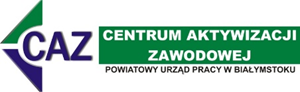 /Data wpływu wniosku  do PUP/Nr sprawy w PUP……………………………….WNIOSEK O PRZYZNANIE BONU STAŻOWEGO OSOBIE BEZROBOTNEJ DO 30 ROKU ŻYCIA 2020 r.PODSTAWA PRAWNAArt. 66l ustawy z dnia 20 kwietnia 2004 r. o promocji zatrudnienia i instytucjach rynku pracy.Rozporządzenie Ministra Pracy i Polityki Społecznej z dnia 20 sierpnia 2009 r. w sprawie szczegółowych warunków odbywania stażu przez bezrobotnych oraz Regulaminem dotyczącym organizacji stażu oraz stażu odbywanego na podstawie bonu stażowego przyznanego osobie bezrobotnej do 30 roku życiaDANE  WNIOSKODAWCY:Imię i nazwisko ………………………………………………………………………………………………………………………………..…………….Pesel ……………………………………………………………………………………………………………………………………..………………..…….Adres zameldowania stały/tymczasowy ……………………………………….…………………………………………………………..…..Adres do korespondencji ……………………………………………………………………………………………………………………………….Nr telefonu …………………………………………………………………………………………………………………………….………………………KOSZTY PRZEJAZDU DO I Z MIEJSCA ODBYWANIA STAŻU (wypełnia osoba bezrobotna, która już znalazła potencjalnego organizatora stażu) Kwota miesięczna kosztu przejazdu ………………..…… zł ( do wysokości 104,70 zł miesięcznie) Trasa przejazdu : z ……………………………………………………….. do ………………………………………………………………………….Środek transportu ……………………………………………………………………………………………………………………………………….…Nr konta bankowego ……………………………………………………………………………………………………………………………………..OŚWIADCZENIA:Oświadczam, że przed wypełnieniem Wniosku  zapoznałam/em się z Regulaminem dotyczącym organizacji stażu oraz stażu odbywanego w ramach bonu stażowego.Oświadczam, że dane zawarte w niniejszym Wniosku są zgodne z prawdą.………………………………………………………………….(data i czytelny podpis wnioskodawcy) ADNOTACJE POWIATOWEGO URZĘDU PRACY W BIAŁYMSTOKU: OPINIA DORADCY KLIENTA:……………...………………………...……………………………………………………………………………………………………………………....…………………………..……………………………………………………………………………………………………………………….…………………………………………………………….……………………………………………………………………………………………………………………………………………………………...……...……………………..………………………………………………………………………………………………………………………………………………...…………………………………………..…………………………..………………………………………………………………………………………………………………………………………………………………..											(data i podpis)WERYFIKACJA FORMALNA:……………………………………...…………………………………………………………...…………………………………...……………………………………..……………………….………………………………………………………………………………………………………………………………………………………..…………………………………………..…………………………………………………………………..………………………………………………………………..…………………………………….......………….………..…………………………………………………………………………………………………………………………………………………………………………………………………………………………………………………………………………………………………………………………………………………………..											(data i podpis)DECYZJA DYREKTORA/ZASTĘPCY DYREKTORA PUP:  POZYTYWNIE/NEGATYWNIEBiałystok, dnia ..............................................        Podpis Dyrektora PUP  ...................................................................POTWIERDZENIE ODBIORU BONU STAŻOWEGO:W dniu ……………………………………..r. Panu/Pani …………………………………………………………….. wydano bon stażowy                     o numerze ewidencyjnym ……………………………………………, ważny do dnia ………………………………………………….……………..…………………………………………….……………………………..(data i podpis pracownika PUP wydającego bon) Potwierdzam odbiór bonu stażowego:………………………………………………………………………………….…(data i czytelny podpis bezrobotnego – Wnioskodawcy) 